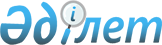 О предоставлении кандидатам в Президенты Республики Казахстан на договорной основе помещения для встреч с избирателями и об определении мест для размещения агитационных печатных материалов кандидатов в Президенты Республики КазахстанПостановление акимата города Талдыкорган Алматинской области от 13 марта 2015 года № 6-231. Зарегистрировано Департаментом юстиции Алматинской области 27 марта 2015 года № 3117      Примечание РЦПИ.

      В тексте документа сохранена пунктуация и орфография оригинала.

      В соответствии с пунктами 4 и 6 статьи 28 Конституционного закона Республики Казахстан от 28 сентября 1995 года "О выборах в Республике Казахстан" акимат города ПОСТАНОВЛЯЕТ:

      1.  Предоставить кандидатам в Президенты Республики Казахстан на договорной основе помещения для встреч с избирателями согласно приложению 1 к настоящему постановлению.
      2.  Определить совместно с Талдыкорганской городской избирательной комиссией (по согласованию Жунисов Даулет Абдибекович) места для размещения агитационных печатных материалов для кандидатов в Президенты Республики Казахстан согласно приложению 2 к настоящему постановлению.
      3.  Государственному учреждению "Отдел жилищно-коммунального хозяйства, пассажирского транспорта и автомобильных дорог города Талдыкорган" (Калиев Малдыбай Молдыбаевич) оснастить места для размещения агитационных печатных материалов для кандидатов в Президенты Республики Казахстан стендами, щитами, тумбами.
      4.  Контроль за исполнением настоящего постановления возложить на заместителя акима города Талдыкорган Булдыбаева Кайрата Найманбаевича.
      5.  Руководителю аппарата акима города Талдыкорган Кольбаеву Марлену Капашовичу осуществить официальное опубликование настоящего постановления после государственной регистрации в органах юстиции на интернет–ресурсе, определяемом Правительством Республики Казахстан и интернет-ресурсе акимата города, а также в газете "Талдыкорган", периодическом печатном издании, получившим право официального опубликования нормативных правовых постановлений акимата города и нормативных правовых решений акима города. 
      6.  Настоящее постановление вступает в силу со дня государственной регистрации в органах юстиции и вводится в действие по истечении десяти календарных дней после дня его первого официального опубликования.


      Помещения, предоставляемые кандидатам на договорной основе для встреч с избирателями 

      Места для размещения агитационных печатных материалов для кандидатов 


					© 2012. РГП на ПХВ «Институт законодательства и правовой информации Республики Казахстан» Министерства юстиции Республики Казахстан
				
      Аким города Талдыкорган

Е. Алпысов
Приложение 1 к постановлению акимата города от "13" марта 2015 года № 6-231 "О предоставлении кандидатам в Президенты Республики Казахстан на договорной основе помещения для встреч с избирателями и об определении мест для размещения агитационных печатных материалов кандидатов в Президенты Республики Казахстан"№

Помещение

Адрес

 

1.

Актовый зал здания государственного учреждения "Отдел жилищно – коммунального хозяйства, пассажирского транспорта и автомобильных дорог города Талдыкорган"

город Талдыкорган,

улица Абая, дом № 241, 1 этаж

2.

Актовый зал детской музыкальной школы имени Нургисы Тлендиева

город Талдыкорган,

улица Абая, 270

3.

Актовый зал государственного учреждения "Отдел внутренней политики города Талдыкорган"

город Талдыкорган,

улица Абая, 272

4.

Актовый зал Жетысуского государственного университета имени Ильяса Жансугурова

город Талдыкорган,

улица Абая, 254

Приложение 2 к постановлению акимата города от "13" марта 2015 года № 6-231 "О предоставлении кандидатам в Президенты Республики Казахстан на договорной основе помещения для встреч с избирателями и об определении мест для размещения агитационных печатных материалов кандидатов в Президенты Республики Казахстан"№

Места

Адрес

По городу Талдыкорган

По городу Талдыкорган

По городу Талдыкорган

1.

Стенд на территории остановки общественного транспорта "Медицинский колледж" 

микрорайон "Жетысу"

 

2.

Стенд на территории остановки общественного транспорта "улица Шевченко"

по улице Тауелсиздик на пересечении с улицей Шевченко

3.

Стенд на территории остановки общественного транспорта "Самал"

микрорайон "Самал"

 

4.

Стенд на территории остановки общественного транспорта "Школа"

по улице Белова

 

5.

Стенд на территории остановки общественного транспорта "Военный городок № 9"

военный городок № 9

 

На территории Еркинского сельского округа

На территории Еркинского сельского округа

На территории Еркинского сельского округа

6.

Стенд на территории остановки общественного транспорта "Магазин"

село Еркин, по улице Сулеева

На территории Отенайского сельского округа

На территории Отенайского сельского округа

На территории Отенайского сельского округа

7.

Стенд у здания сельской врачебной амбулатории 

село Отенай, по улице Тунгатова

